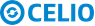 PRŮVODKA ODPADUNázev odpadu: Název odpadu: Název odpadu: Název odpadu: Název odpadu: Kód: Kód: Kategorie: Kategorie: Kategorie: Identifikační údaje dodavatele odpadu: IČP:                                     IČO: Identifikační údaje dodavatele odpadu: IČP:                                     IČO: Identifikační údaje dodavatele odpadu: IČP:                                     IČO: SPZ vozidla dodavatele:SPZ vozidla dodavatele:Identifikační údaje dodavatele odpadu: IČP:                                     IČO: Identifikační údaje dodavatele odpadu: IČP:                                     IČO: Identifikační údaje dodavatele odpadu: IČP:                                     IČO: Datum: Datum: Dodavatel odpadu prohlašuje, že:základní popis odpadu, se všemi náležitostmi uvedenými v zákoně 541/2020 Sb.  byl předán provozovateli zařízení při jednorázové dodávce či při první dodávce v jednom roce : 2024odpad nelze za přiměřených finančních podmínek recyklovat ani jinak využítodpad není zakázáno ukládat na skládky podle přílohy č. 4 k vyhlášce č. 273/2021 Sb.odpad splňuje podmínky příjmu na skládku uvedené ve vyhlášce č. 273/2021 Sb.Dodavatel odpadu prohlašuje, že:základní popis odpadu, se všemi náležitostmi uvedenými v zákoně 541/2020 Sb.  byl předán provozovateli zařízení při jednorázové dodávce či při první dodávce v jednom roce : 2024odpad nelze za přiměřených finančních podmínek recyklovat ani jinak využítodpad není zakázáno ukládat na skládky podle přílohy č. 4 k vyhlášce č. 273/2021 Sb.odpad splňuje podmínky příjmu na skládku uvedené ve vyhlášce č. 273/2021 Sb.Dodavatel odpadu prohlašuje, že:základní popis odpadu, se všemi náležitostmi uvedenými v zákoně 541/2020 Sb.  byl předán provozovateli zařízení při jednorázové dodávce či při první dodávce v jednom roce : 2024odpad nelze za přiměřených finančních podmínek recyklovat ani jinak využítodpad není zakázáno ukládat na skládky podle přílohy č. 4 k vyhlášce č. 273/2021 Sb.odpad splňuje podmínky příjmu na skládku uvedené ve vyhlášce č. 273/2021 Sb.Dodavatel odpadu prohlašuje, že:základní popis odpadu, se všemi náležitostmi uvedenými v zákoně 541/2020 Sb.  byl předán provozovateli zařízení při jednorázové dodávce či při první dodávce v jednom roce : 2024odpad nelze za přiměřených finančních podmínek recyklovat ani jinak využítodpad není zakázáno ukládat na skládky podle přílohy č. 4 k vyhlášce č. 273/2021 Sb.odpad splňuje podmínky příjmu na skládku uvedené ve vyhlášce č. 273/2021 Sb.Dodavatel odpadu prohlašuje, že:základní popis odpadu, se všemi náležitostmi uvedenými v zákoně 541/2020 Sb.  byl předán provozovateli zařízení při jednorázové dodávce či při první dodávce v jednom roce : 2024odpad nelze za přiměřených finančních podmínek recyklovat ani jinak využítodpad není zakázáno ukládat na skládky podle přílohy č. 4 k vyhlášce č. 273/2021 Sb.odpad splňuje podmínky příjmu na skládku uvedené ve vyhlášce č. 273/2021 Sb.Provozovatel zařízení prohlašuje, že:odpad nepřijde do kontaktu s některými druhy odpadů uvedenými v příslušném Provozním řádu zařízeníProvozovatel zařízení prohlašuje, že:odpad nepřijde do kontaktu s některými druhy odpadů uvedenými v příslušném Provozním řádu zařízeníProvozovatel zařízení prohlašuje, že:odpad nepřijde do kontaktu s některými druhy odpadů uvedenými v příslušném Provozním řádu zařízeníProvozovatel zařízení prohlašuje, že:odpad nepřijde do kontaktu s některými druhy odpadů uvedenými v příslušném Provozním řádu zařízeníProvozovatel zařízení prohlašuje, že:odpad nepřijde do kontaktu s některými druhy odpadů uvedenými v příslušném Provozním řádu zařízeníZa správnost uvedených údajů zodpovídá:Jméno a příjmení:  Podpis:Za správnost uvedených údajů zodpovídá:Jméno a příjmení:  Podpis:Za provozovatele zařízení uvedené skutečnosti ověřil a odpad převzal:Podpis:Za provozovatele zařízení uvedené skutečnosti ověřil a odpad převzal:Podpis:Za provozovatele zařízení uvedené skutečnosti ověřil a odpad převzal:Podpis:TOPOLOGIE(určuje příjemce)Podpis obsluhy zařízeníPodpis obsluhy zařízení